Obec Višňové a Obecné zastupiteľstvo vo Višňovom Vás pozývajú NA SPOLOČNÚ OPEKAČKUKde:         na ihrisku vo VišňovomKedy:      4. augusta 2018(sobota) od 17.00 hod.Prineste si so sebou: dobrú náladu a niečo na opekanie.Občerstvenie:  pivo a kofola sú zabezpečené.Usporiadatelia sa tešia na Vašu účasť.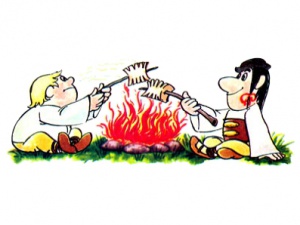 